                                                                                       Приложение 6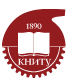 Об участии в анкетированииУважаемый Имя, Отчество!Предлагаем Вам принять участие в анкетировании образовательных организаций, осуществляющих подготовку специалистов по инженерным специальностям.Анкетирование проводится нами в целях сбора информации о вузах, выпускающих специалистов необходимых нам специальностей, которых в дальнейшем можно было бы привлекать для прохождения  производственной практики и пополнения штата специалистов на предприятиях отрасли.Заполненную анкету просим выслать в наш адрес.Приложение: Анкета на 2 л. в 1 экз.Ректор		Подпись		И.О. ФамилияИльин И.И. +7 (495) 924-45-67, ilin@mail.ru МИНОБРНАУКИ РОССИИФедеральное государственное бюджетное образовательное учреждениевысшего образования«Казанский национальный исследовательский технологический университет»(ФГБОУ ВО «КНИТУ»)К. Маркса ул., д.68, Казань, 420015   тел. (843) 231-42-00, факс (843) 238-56-94;e-mail: office@kstu.ru, www.kstu.ru ОКПО 02069639, ОГРН 1021602854965,ИНН/КПП 1655018804/165501001_____________________ № _____________на № ________________ от _____________РекторуНаименование организацииФамилия И.О.